ПРАВИТЕЛЬСТВО РОССИЙСКОЙ ФЕДЕРАЦИИПОСТАНОВЛЕНИЕот 14 марта 2022 г. N 366ОБ УТВЕРЖДЕНИИ ПРАВИЛВЫПОЛНЕНИЯ РАБОТОДАТЕЛЕМ КВОТЫ ДЛЯ ПРИЕМА НА РАБОТУИНВАЛИДОВ ПРИ ОФОРМЛЕНИИ ТРУДОВЫХ ОТНОШЕНИЙ С ИНВАЛИДОМНА ЛЮБОЕ РАБОЧЕЕ МЕСТОПравительство Российской Федерации постановляет:1. Утвердить прилагаемые Правила выполнения работодателем квоты для приема на работу инвалидов при оформлении трудовых отношений с инвалидом на любое рабочее место.2. Настоящее постановление вступает в силу с 1 сентября 2022 г. и действует до 1 сентября 2028 г.Председатель ПравительстваРоссийской ФедерацииМ.МИШУСТИНУтвержденыпостановлением ПравительстваРоссийской Федерацииот 14 марта 2022 г. N 366ПРАВИЛАВЫПОЛНЕНИЯ РАБОТОДАТЕЛЕМ КВОТЫ ДЛЯ ПРИЕМА НА РАБОТУИНВАЛИДОВ ПРИ ОФОРМЛЕНИИ ТРУДОВЫХ ОТНОШЕНИЙ С ИНВАЛИДОМНА ЛЮБОЕ РАБОЧЕЕ МЕСТО1. Настоящие Правила определяют порядок и случаи выполнения работодателем квоты для приема на работу инвалидов при оформлении трудовых отношений с инвалидами на любое рабочее место.2. Квота для приема на работу инвалидов рассчитывается работодателем ежегодно, до 1 февраля, исходя из среднесписочной численности работников за IV квартал предыдущего года.При расчете квоты для приема на работу инвалидов округление дробного числа производится в сторону уменьшения до целого значения, в случае если размер рассчитанной квоты менее единицы, значение квоты принимается равным единице.3. Работодатель обязан выполнить квоту для приема на работу инвалидов в течение текущего года с учетом ее возможного перерасчета.4. Квота для приема на работу инвалидов подлежит перерасчету в случае уменьшения среднесписочной численности работников за прошедший месяц, за исключением работников, условия труда на рабочих местах которых отнесены к вредным и (или) опасным условиям труда по результатам проведения специальной оценки условий труда.Перерасчет квоты для приема на работу инвалидов осуществляется работодателем с первого числа месяца, следующего за месяцем, в котором произошло изменение среднесписочной численности работников.5. Квота для приема на работу инвалидов при оформлении трудовых отношений с инвалидом на любое рабочее место считается выполненной работодателем в случаях:а) наличия трудового договора (в том числе срочного) с инвалидом на рабочее место непосредственно у работодателя;б) наличия трудового договора между инвалидом и организацией, индивидуальным предпринимателем, включая общественные объединения инвалидов и образованные ими организации, в том числе хозяйственные товарищества и общества, уставный (складочный) капитал которых состоит из вклада общественного объединения инвалидов, заключившие с иной организацией или индивидуальным предпринимателем соглашения о трудоустройстве инвалидов (далее - соглашение).6. В соглашении определяются численность инвалидов, которые могут быть приняты на работу, условия возмещения расходов на оплату труда, условия оборудования рабочего места инвалида, необходимость создания специальных условий, обеспечивающих доступность рабочего места для инвалида, при необходимости условия компенсации расходов, связанных с сопровождением при содействии в трудоустройстве, в организации, у индивидуального предпринимателя, у которых трудоустраивается инвалид, сроки действия соглашения, права, обязанности сторон, условия расторжения и прочие условия.7. В случае если организации, индивидуальному предпринимателю, у которых трудоустраивается инвалид, установлена квота для приема на работу инвалидов, то инвалиды, трудоустроенные в соответствии с соглашением, не учитываются в счет установленной им квоты.8. Работодатели в целях выполнения установленной квоты для приема на работу инвалидов вправе обратиться в государственные учреждения службы занятости населения.В случае обращения работодателя государственные учреждения службы занятости населения оказывают работодателю содействие в подборе кадров из числа инвалидов на вакантные рабочие места, в расчете квоты и установлении численности фактически трудоустроенных инвалидов, а также реализуют иные меры, предусмотренные законодательством о занятости населения и направленные на трудоустройство инвалидов.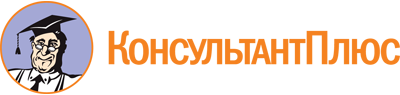 Постановление Правительства РФ от 14.03.2022 N 366
"Об утверждении Правил выполнения работодателем квоты для приема на работу инвалидов при оформлении трудовых отношений с инвалидом на любое рабочее место"Документ предоставлен КонсультантПлюс

www.consultant.ru

Дата сохранения: 30.12.2022
 